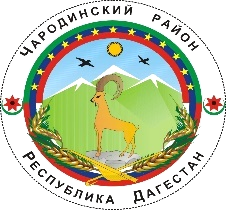 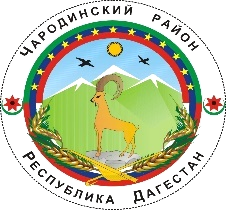 Р Е С П У Б Л И К А   Д А Г Е С Т А Н   МУНИЦИПАЛЬНОЕ ОБРАЗОВАНИЕ «ЧАРОДИНСКИЙ РАЙОН» СОБРАНИЕ ДЕПУТАТОВ РД. Чародинский район, с. Цуриб пл. И. Шамиля 368450                                                                                                                          тел/факс  55-36-27, 55-36-23                                                                             E-mail: charodarayon@e-dag.ru                                                                                                                            07.09.2023 г.                                                                                                            с. Цуриб.РЕШЕНИЕ № 127      С целью приведения Устава муниципального образования «Чародинский район» в соответствие с Федеральным Законом от 06.10.2003 № 131-ФЗ «Об общих принципах организации местного самоуправления в Российской Федерации», Собрание депутатов муниципального образования «Чародинский район» Решило:Внести в Устав муниципального образования «Чародинский район» следующие изменения и дополнения:Часть 5.1 статьи 26 признать утратившим силу;Статью 26 дополнить частью 5.2. следующего содержания:«5.2. Депутат Собрания депутатов муниципального района освобождается от ответственности за несоблюдение ограничений и запретов, требований о предотвращении или об урегулировании конфликта интересов и неисполнение обязанностей, установленных Федеральным законом от 06.10.2003 года № 131-ФЗ и другими федеральными законами в целях противодействия коррупции, в случае, если несоблюдение таких ограничений, запретов и требований, а также неисполнение таких обязанностей признается следствием не зависящих от указанных лиц обстоятельств в порядке, предусмотренном частями 3 - 6 статьи 13 Федерального закона от 25 декабря 2008 года № 273-ФЗ "О противодействии коррупции"».Часть 6 статьи 27 изложить в следующей редакции:«6. Полномочия депутата Собрания депутатов муниципального района прекращаются досрочно решением Собрания депутатов муниципального района в случае отсутствия депутата без уважительных причин на всех заседаниях Собрания депутатов муниципального района в течение шести месяцев подряд.».Статью 28 дополнить частью 10.2. следующего содержания:«10.2. Глава муниципального района освобождается от ответственности за несоблюдение ограничений и запретов, требований о предотвращении или об урегулировании конфликта интересов и неисполнение обязанностей, установленных Федеральным законом от 06.10.2003 года № 131-ФЗ и другими федеральными законами в целях противодействия коррупции, в случае, если несоблюдение таких ограничений, запретов и требований, а также неисполнение таких обязанностей признается следствием не зависящих от него обстоятельств в порядке, предусмотренном частями 3 - 6 статьи 13 Федерального закона от 25 декабря 2008 года № 273-ФЗ "О противодействии коррупции"».II. Главе муниципального образования представить настоящее решение на государственную регистрацию в Управление Министерства юстиции Российской Федерации по Республике Дагестан III. Настоящее решение вступает в силу со дня его официального опубликования (обнародования) после его государственной регистрации.Глава муниципального образования «Чародинский район»                                                            М.А. Магомедов                            Председатель Собрания депутатов    муниципального образования                                               «Чародинский район»                                                            К.М Махачев                 